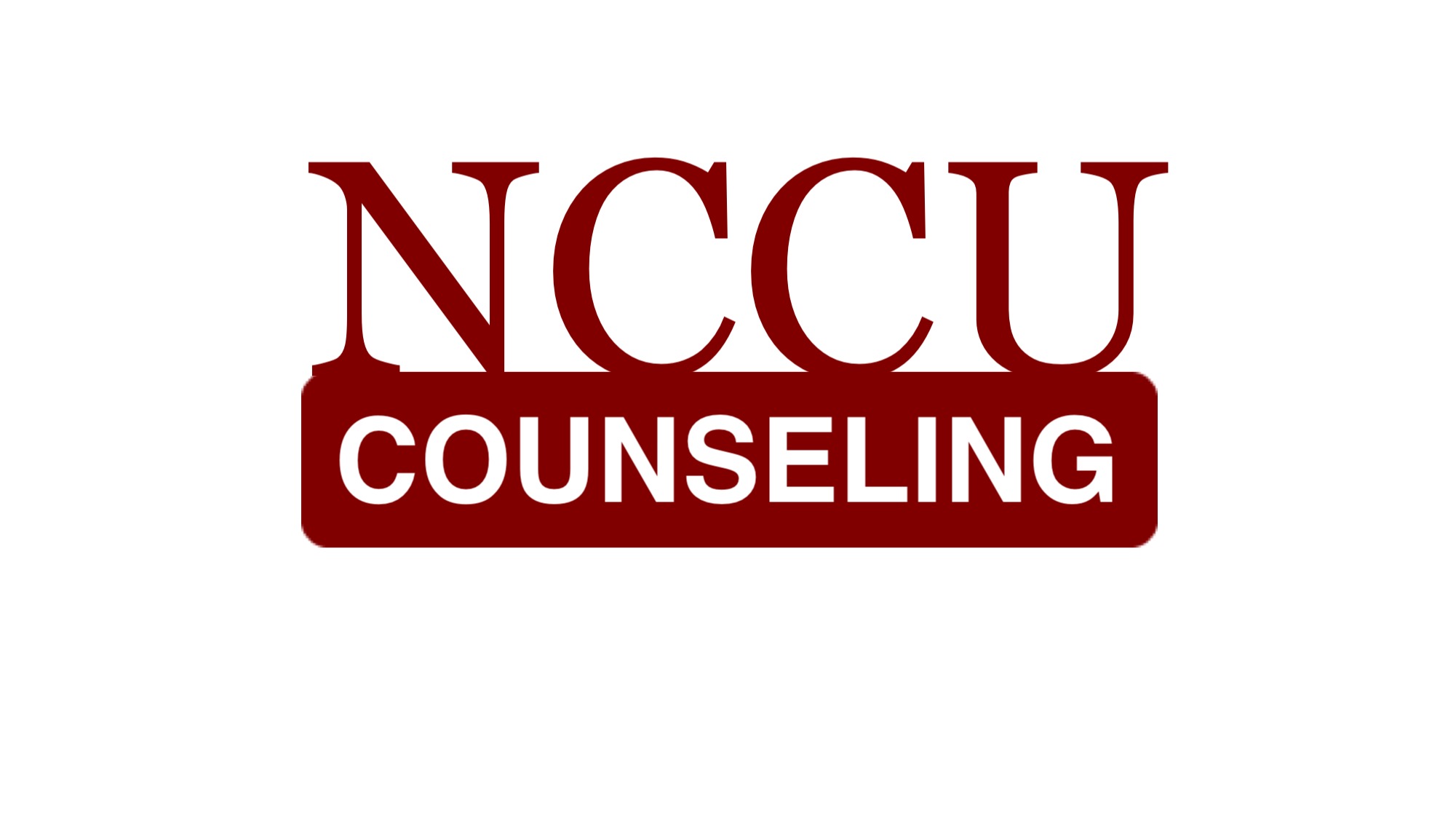 North Carolina Central University“Communicating to Succeed”“Preparing Educators for Diverse Cultural Contexts for the 21st Century”The School of Education’s Vision: To become an international community of scholars who are culturally responsive educators and practitionersMISSIONThe mission of North Carolina Central University is to prepare students academically and professionally to become leaders to advance consciousness of social responsibility in a diverse, global society.  In accordance with the larger institution, the mission of the North Carolina Central School of Education is “to prepare educational professionals to serve and inspire excellence in teaching, administration, counseling, communication, technology, community outreach, and other related services”.  Central to this aim is “the development of leaders who promote social justice and dedicate themselves to the well-being of a global society”. The Counselor Education Program prepares counselors to work in mental health, school, and career counseling settings who promote social justice and responsibility, serve as leaders in a diverse and global community, and respond to the complexity of human needs across the lifespan. To this end, the program emphasizes increasing awareness, knowledge, and skills in interacting with economically, socially, and culturally diverse populations.  Our partnerships with local agencies and schools foster an understanding of multicultural and diverse populations and counseling interventions that promote empowerment. www.nccucounseling.comSyllabusCON 5305 – OL1ADVANCED ASSESSMENTSpring 2018Instructor: 				Kyla M. Kurian Ph.D., LPCCampus Office: 			2122 School of EducationTelephone:				919/530-6692Skype username:	 		drkylakurianemail:					kkurian@nccu.eduOffice Hours (campus): 		Tues & Wed. 1:30PM – 3:30PM Office Hours (virtual):		Mon. & Thurs. 1 - 4PM	On Mondays, and Thursdays, you may webEx or Skype with me (video and/or audio) or call. (Email me to schedule a time.) On Tuesdays and Wednesdays, you are welcome to call or stop by the office. (Email me to schedule a time.)  * If you are coming to visit during office hours please email in advance. Or if you want to coordinate a SKYPE or phone meeting please email me at kkurian@nccu.edu to set up an appointment. This will help me coordinate student visits and/or meetings. SKYPE NAME: drkylakurian.  Please note that EMAIL is the best way to contact me.Required Text and Materials:  American Psychiatric Association. (2013). Diagnostic and statistical manual of mental disorders (5th Edition). Washington, DC: Author.American Psychological Association. (2010). Publication Manual of the American Psychological Association (6th ed.). Washington, DC: Author.Barnhill, J. W. (2014). DSM-5 Clinical Cases. Washington, DC: American Psychiatric Association.Peterson, P., & Seligman, M. E. P. (2004).  Character Strengths and Virtues:  A Handbook and Classification. Oxford: Oxford University Press.Course Description:This class is an extension of assessment, evaluation, and analysis in counseling and provides an examination of advanced assessment skills.  Experience in conducting the clinical formulation interview and treatment planning will be provided.Course Prerequisites:  All phase 1 counseling courses, and Assessment, Evaluation, and Analysis in Counseling (CON 5361).Foliotek Statement:Maintaining an electronic portfolio (i.e., 'Foliotek') is a REQUIREMENT for continued enrollment as a degree-seeking student in the School of Education at North Carolina Central University. You MUST maintain a Foliotek account while enrolled in school, and you will be required to upload a majority of your assignments to the system. The university will use the information to track data and verify that you have met competencies of your program of study - but more importantly - this system will serve as your own professional e-portfolio and file storage.  .Email Correspondence: When contacting me via email your email subject line should be relevant to your email content. Please use “CON 5306:” and then describe the nature of your email.  Students are supposed to communicate with faculty using their NCCU email. Please be sure that you use yours and check it regularly. Instructor’s Correspondence TimesLEARNING OUTCOMESCounselor Education Program ObjectivesThe program develops counselors who:Develop a theoretically solid philosophy of practice;Apply knowledge, skills, and dispositions consistent with the ACA Code of Ethics;Formulate a professional identity that responds to the needs of their client populations;Utilize cultural competence in practice; Act with expertise in individual, group and family counseling with diverse clients on personal, social, emotional, career, and educational issues that impact development across their lifespan;Develop leadership ability and advocate to meet client needs and to remove individual and systematic barriers to development;Build and sustain collaborative partnerships with stakeholders for promoting social justice, equity, and access;Utilize appropriate assessment tools and procedures;Consult with others concerning the developmental needs of culturally diverse clients; Integrate research data into evidence-based practice.Advanced Assessment Learning OutcomesThe Student Learning Outcomes for Advanced Assessment are based on the Clinical Mental Health CACREP Standards (CACREP, 2009) as shown in the table below: COURSE POLICIES AND EXPECTATIONSCareless preparation (i.e., spelling and grammatical errors) or inappropriate presentations will negatively affect the grade for that assignment or task.  Do not submit any work that you have not proofread.  Late assignments, if accepted, will have a reduced grade.Please complete all of your coursework independently, unless the assignment specifically requires collaboration with classmates.  All of your coursework should be attempted on your own. Plagiarizing work in any assignment will result in automatic failure in the course.Read the entire syllabus.  Follow all directions and due dates provided in the syllabus and on the website (no exceptions).Read and listen/watch all material provided on the course website as it is presented (e.g., PowerPoint Presentations, videos, podcasts, supplemental readings, etc.).  Complete all assigned readings.  It is not acceptable to read only a portion of the reading assignments for this course. You are expected to be prepared to discuss, summarize, and react to all readings.Regularly check your NCCU email account.  I will correspond with you from time to time via campus email.  If you are not receiving communication because you aren’t checking the account regularly, then it is not the fault of the instructor.Ensure that you are entirely familiar with all functions available to you via Blackboard.  Not knowing how to use various functions of Blackboard is not an excuse for not completing assignments.  Contact the campus ITS helpline should you experience technical problems related to Blackboard (919/530-7676). Do not email your work to the instructor unless specifically asked to do so by the instructor. For most assignments, if not all of them, you will use designated links within Blackboard to submit your work.  Please use the Blackboard system to submit your work; email submissions will not be accepted.You are given a "window" of time to complete assignments, and you do not have to wait until the last minute to complete your work.  The Blackboard system moves slowly and encounters problems from time to time.  Please avoid doing things at the last minute. It is very unlikely that you will be given any extra time to complete an assignment if you waited until the last minute to complete a task - and then experienced a technical issue.  Work on things early so that you can overcome the technical problems, should they arise.Adverse Weather:  The University makes all decisions regarding the cancellation of classes. Because this is an online class, the cancellation of university classes should not impact your coursework or assignments.No extra credit opportunities are provided.  The grade a student receives is the grade a student earns.STUDENT SUPPORT SERVICESUNIVERSITY ATTENDANCE POLICYClass attendance is expected of students at North Carolina Central University and represents a foundational component of the learning process in both traditional on-campus and online courses. Students should attend all sessions of courses for which they are registered for the entire scheduled period and are responsible for completing all class assignments. Instructors will keep attendance records in all classes. Instructors must clearly state on the syllabus how class attendance will factor into the final grade for the course. Faculty will include a written statement of the attendance guidelines in their course syllabi and will review the guidelines during the first class session. As of Fall 2017 NW and NF attendance grades will no longer be assigned.If a student misses three consecutive class meetings, or misses more classes than the instructor deems advisable, in addition to entering the information into Grades First, the instructor will report the facts to the student’s academic dean for appropriate follow-up. Students who miss class to participate in university-authorized activities are given excused absences for the missed class time. It is the student’s responsibility to inform the instructor of such activities at least one week before the authorized absence, and to make up all work as determined by the instructor.ATTENDANCE POLICY FOR THIS COURSEIf a student misses (absence) two online discussion posts 20 points will be deducted from the final points for the course. Your name will be forwarded to the Program Coordinator. Each subsequent absence will result in an additional 10 points deducted from the final points.  STATEMENT OF INCLUSION/NON-DISCRIMINATIONNorth Carolina Central University is committed to the principles of affirmative action and non-discrimination. The University welcomes diversity in its student body, its staff, its faculty, and its administration. The University admits, hires, evaluates, promotes, and rewards on the basis of the needs and relevant performance criteria without regard to race, color, national origin, ethnicity, sex, sexual orientation, gender identity, gender expression, age, disability, genetic information, veteran's status, or religion. It actively promotes diversity and respectfulness of each individual.STUDENT DISABILITY SERVICESStudents with disabilities (physical, learning, psychological, chronic or temporary medical conditions, etc.) who would like to request reasonable accommodations and services under the Americans with Disabilities Act must register with the Office of Student Disability Services (SDS) in Suite 120 in the Student Services Building. Students who are new to SDS or who are requesting new accommodations should contact SDS at (919) 530-6325 or sds@nccu.edu to discuss the programs and services offered by SDS. Students who are already registered with SDS may renew previously granted accommodations by visiting the SDS website at www.nccu.edu/sds and logging into Eagle Accommodate. Accommodations plans for law students are effective for one academic year and must be renewed every fall semester. All other students are expected to renew previously granted accommodations at the beginning of each semester, preferably during the first two (2) weeks of class.CONFIDENTIALITY AND MANDATORY REPORTINGAll forms of discrimination based on sex, including sexual misconduct, sexual assault, dating violence, domestic violence, and stalking offenses, are prohibited under NCCU’s Sexual Misconduct Policy (POL 80.07.1). NCCU faculty and instructors are considered to be responsible employees and are required to report information regarding sexual misconduct to the University’s Title IX Coordinator. The Sexual Misconduct Policy can be accessed through NCCU’s Policies, Rules and Regulations website at www.nccu.edu/policies/retrieve.cfm?id=450. Any individual may report a violation of the Sexual Misconduct Policy (including a third-party or anonymous report) by contacting the Title IX Coordinator at (919) 530-6334 or TitleIX@nccu.edu, or submitting the online form through http://www.nccu.edu/administration/dhr/titleix/index.cfm.OTHER CAMPUS PROGRAMS, SERVICES, ACTIVITIES, AND RESOURCESOther campus resources to support NCCU students include:· Student Advocacy Coordinator (formerly Student Ombudsperson). The Student Advocacy Coordinator is available to assist students in navigating unexpected life events (e.g. short-term illness/injury, loss of a loved one, personal crises) and guide them to the appropriate University or community resources. Students may also receive assistance with resolving some emergency financial concerns; understanding NCCU policies, rules and regulations; or general problem-solving strategies. Contact Information: Student Services Building, G-06, (919) 530-7492, studentadvocacy@nccu.edu.· Counseling Center. The NCCU Counseling Center is staffed by licensed psychologists and mental health professionals who provide individual and group counseling, crisis intervention, substance abuse prevention and intervention, anger management, and other services. Contact Information: Student Health Building, 2nd Floor, (919) 530-7646, counseling@nccu.edu.· University Police Department. The University Police Department ensures that students, faculty and staff have a safe and secure environment in which they can live, learn, and work. The Department provides a full range of police services, including investigating all crimes committed in and around its jurisdiction, making arrests, providing crime prevention/community programs, enforcing parking regulations and traffic laws, and maintaining crowd control for campus special events. Contact Information: 2010 Fayetteville Street, (919) 530-6106, nccupdinfo@nccu.edu.VETERANS SERVICESOne of the goals of the faculty and the NCCU Veterans Affairs Office’s (VAO) is to provide a welcoming and supportive learning experience for veterans. Specifically, the VAO’s primary goal is to provide a smooth transition from military to college life for veterans, service members, and dependents. If you wish, please contact your professor and/or the Director of the VAO during the first weeks of class so that we may support and assist you. During your matriculation, the VAO is here to assist you with the VA Educational Benefits process and offer overall support to ensure academic progression towards graduation. For more information please contact the VAO at 919-530-5000 or veteransaffairs@nccu.edu.COURSE REQUIREMENTS AND ASSIGNMENTSEach week, you will find a “Unit” folder under the "Course Content" link within the course Blackboard site.  You will be expected to complete all tasks within each unit folder.  These tasks may include the following: quizzes, video lectures, videos, discussion boards, and readings, just to name a few.  The tasks need to be completed by 11:59pm on the day it is due.  For most, if not all, unit folders, you will have an entire week to access the content in the folder.  Once a due date ends for a unit folder, and the link for it disappears, it will not be made available again.  Each unit folder is treated as an equal to an in-class experience.  If you miss the access to a unit folder, you need to think of it as missing a class on campus.  You will need to check with a classmate to see what was missed.  Quizzes can not be made up once a due date ends 1.  Quizzes (100 points)There will be quizzes in nearly every UNIT.  These quizzes will assess your knowledge of the material.  Each quiz will contain multiple choice questions. Distance education classes require a fair amount of self-discipline.  It will be your responsibility to remember to take your quizzes.  Once the due date ends for a quiz, and the link disappears, it will not be made available again.  Unfortunately, if you forget to take a quiz, you will be given a zero.  Each quiz will be automatically scored.  However, I will not provide you with the correct answers until after the deadline.2.  Psychological Disorder and Character Trait Paper (50 points) Choose a DSM-5 diagnosis and one of the strengths of character from “Character Strengths and Virtues.”  Write a paper (minimum 5 pages, maximum 7 pages, 12 pt font, not including References or Appendix) in APA style including the following: Provide a brief overview of the disorder. Provide information from at least 5 peer reviewed articles published within the last 5 yearsInclude points of the DSM-5 criteria and symptoms for the disorder being discussedWhat assessment tool (diagnostic inventory, questionnaire, checklist, etc.) would assist with making this diagnosis?  Provide a brief description of the tool.Select a character trait that might improve a person with your selected diagnosis, if that trait were further developed.Provide a brief overview of the character trait.Provide specific recommendations for encouraging the growth of this trait.  What assessment tool (diagnostic inventory, questionnaire, checklist, etc.) could be used to assess this trait?  Provide a brief description of the tool.This paper must be uploaded into Blackboard by 11:59 pm on the day it is due.3.  Cultural Formulation Interview Assignment (75 points)The Interview -- please record the entire interview (Steps 1 & 2):STEP 1: Conduct a Cultural Formulation Interview (CFI) with a sample subject (pages 752-755 of the DSM-5).  Ideally, this will be the same volunteer you used in CON 5361 for the clinical interview assignment in CON 5361.  STEP 2:After you complete the CFI, ask the following follow-up interview questions to your sample subject:  These questions can be recorded with the CFI on your audio recording.The Write-upAs mentioned above, you will need to digitally record (audio only) the entire interview and follow-up questions and submit a copy of the recording in Blackboard.Transcribe the Cultural Formulation Interview (aka, step 1) and upload it to Blackboard (CON 5361).  Transcribe your follow-up interview questions (aka, step 2) in a separate document and upload it to Blackboard.Next complete the following questions on your own experiences using the CFI.  Upload this as an additional separate document:In the end, you should upload one audio recording and three word-processing documents.  Your task is to increase your interviewing skills and learn the impact of culture in making an accurate diagnosis and appropriate treatment planning.  You will also be examining your own use of the CFI and its appropriateness for clinical practice.  These files and documents must be uploaded into Blackboard by 11:59 pm on the day they are due.4.  Case Study Counseling Plan (50 points)For the Case Study Counseling Plan project, you should act as the counselor and create a counseling plan for a case study found in the “DSM-5 Clinical Cases” text. Address the following topics in your treatment plan:Case study details (demographics, suicidality, relationship status, sexual orientation, religious beliefs, culture and ethnic information) Client Assessment (psychological assessment, family history, mental health history, medical history, and biological, cultural, and psychological factors impacting diagnosis)DSM-5 diagnosisScholarly supported information about client’s primary diagnosis (general information about diagnosis, symptoms, and prognosis). Creation of three measurable goals for treatment. Critical explanation and assessment of evidence-based systemic counseling interventions for the mental health issues presented in the case study. Explanation of what techniques a counselor would use to help this client. The body of your paper should be around 7 to 9 typed double-spaced pages (12-pt font). The title page, abstract, table of contents and references are not included in this count. Utilize headings before the discussion of each one of the main points above.  This paper must be uploaded into Blackboard by 11:59 pm on the day that it is due.5.  Participation (25 points)Your participation grade is subjectively based on your ability (and timeliness) to complete all required assignments.  This includes:Viewing or listening to all posted material.Participating in all class discussions (discussion boards) and activities.  This includes regularly reading what others are writing and contributing to the discussion.  Contributing to the discussion is not just about responding to a discussion board prompt from the instructor.  It is about communicating with your classmates and personalizing the course as much as possible.  Connect (virtually) with your classmates.6.  Mid-term and Final Exams (100 points)Two assessments will be given via blackboard: a mid-term and a final exam. The exams will consist of multiple choice, fill-in the blank, short answer and essay.   COURSE SCHEDULE(Subject to modification by instructor)Note: P & S = Peterson & SeligmanCOURSE EVALUATIONMETHOD						POINTSQuizzes						  100Disorder and Character Strengths Paper		    50Cultural Formulation Interview			    75Exams						  100Treatment Plan and Case Conceptualization	    50Participation					               25 TOTAL						  400GRADING SCALE360-400			A320-359			B280-319			C<280				FSTATEMENT OF INCLUSION/NON-DISCRIMINATIONNorth Carolina Central University is committed to the principles of affirmative action and non-discrimination. The University welcomes diversity in its student body, its staff, its faculty, and its administration. The University admits, hires, evaluates, promotes, and rewards on the basis of the needs and relevant performance criteria without regard to race, color, national origin, ethnicity, sex, sexual orientation, gender identity, gender expression, age, disability, genetic information, veteran's status, or religion. It actively promotes diversity and respectfulness of each individual.STUDENT DISABILITY SERVICESStudents with disabilities (physical, learning, psychological, chronic or temporary medical conditions, etc.) who would like to request reasonable accommodations and services under the Americans with Disabilities Act must register with the Office of Student Disability Services (SDS) in Suite 120 in the Student Services Building. Students who are new to SDS or who are requesting new accommodations should contact SDS at (919) 530-6325 or sds@nccu.edu to discuss the programs and services offered by SDS. Students who are already registered with SDS may renew previously granted accommodations by visiting the SDS website at www.nccu.edu/sds and logging into Eagle Accommodate.  Accommodations plans for law students are effective for one academic year and must be renewed every fall semester.  All other students are expected to renew previously granted accommodations at the beginning of each semester, preferably during the first two (2) weeks of class.Other Campus Programs, Services, Activities, and ResourcesOther campus resources to support NCCU students include:Student Advocacy Coordinator (formerly Student Ombudsperson). The Student Advocacy Coordinator is available to assist students in navigating unexpected life events (e.g. short-term illness/injury, loss of a loved one, personal crises) and guide them to the appropriate University or community resources. Students may also receive assistance with resolving some emergency financial concerns; understanding NCCU policies, rules and regulations; or general problem-solving strategies. Contact Information: Student Services Building, G-06, (919) 530-7492, studentadvocacy@nccu.edu.Counseling Center. The NCCU Counseling Center is staffed by licensed psychologists and mental health professionals who provide individual and group counseling, crisis intervention, substance abuse prevention and intervention, anger management, and other services. Contact Information: Student Health Building, 2nd Floor, (919) 530-7646, counseling@nccu.edu.University Police Department. The University Police Department ensures that students, faculty and staff have a safe and secure environment in which they can live, learn, and work. The Department provides a full range of police services, including investigating all crimes committed in and around its jurisdiction, making arrests, providing crime prevention/community programs, enforcing parking regulations and traffic laws, and maintaining crowd control for campus special events. Contact Information: 2010 Fayetteville Street, (919) 530-6106, nccupdinfo@nccu.edu.VETERANS SERVICESOne of the goals of the faculty and the NCCU Veterans Affairs Office’s (VAO) is to provide a welcoming and supportive learning experience for veterans. Specifically, the VAO’s primary goal is to provide a smooth transition from military to college life for veterans, service members, and dependents.  If you wish, please contact your professor and/or the Director of the VAO during the first weeks of class so that we may support and assist you. During your matriculation, the VAO is here to assist you with the VA Educational Benefits process and offer overall support to ensure academic progression towards graduation. For more information please contact the VAO at 919-530-5000 or veteransaffairs@nccu.edu. Consent Form for Advanced Assessment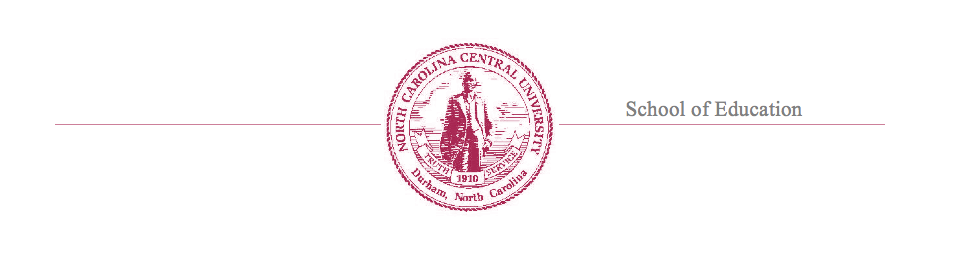 I __________________________________ hereby consent to participating in an assessment procedure.  I understand that the findings will be kept in the strictest confidence and they are intended only for _______________________________ to have the opportunity to practice counseling assessment procedures to meet the requirements for his/her counselor education training program at North Carolina Central University.  I realize I may stop my participation at any time I wish.___________________________                           _________________________Date							     Participant____________________________	                  __________________________Date						                  Witness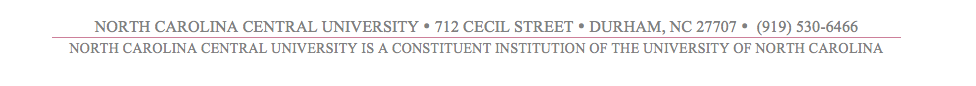 Type of CorrespondenceTimeframeSpecial notesEmails24 – 48 hours1) Emails sent before 4pm Monday-Thursday will receive a response within 24 – 48 hours.  2) Emails sent after 4pm Monday-Wednesday will receive a response within 24 - 48 hours beginning at 8am the next business day.3) Emails sent after 12 pm Friday or on the weekend will receive a response within 24 hours beginning at 8am Monday.Grading Weekly Assignments (quizzes, papers, exams, etc.)1 week – 2 weeksLate assignments, if accepted, the student acknowledges and understands the instructor may not provide the student with feedback and/or a grade within the 1 to 2 week period.Telephone Calls or SkypePlease email to set a time for a telephone conference, call or SkypeAs this is an online course, the primary method of contacting the instructor is through email. CACREP STANDARDS (2009)STUDENT OUTCOMEMETHOD FOR OBTAINING OUTCOMEMETHOD FOR EVALUATION OF OUTCOMECOUNSELING, PREVENTION, AND INTERVENTIONC. Knowledge1. Describes the principles of mental health, including prevention, intervention, consultation, education, and advocacy, as well as the operation of programs and networks that promote mental health in a multicultural society.Students will understand, identify, and assess the principles of mental health, including prevention, intervention, consultation, education, and advocacy, giving special consideration for multicultural issues. ReadingsVideosPeer DiscussionsLectures- Quizzes- Peer discussion responses- Psychological Disorder and Character Trait Paper- Cultural Formulation Interview- Case Study Counseling Plan- Exams2. Knows the etiology, the diagnostic process and nomenclature, treatment, referral, and prevention of mental and emotional disordersStudents will understand, identify, and assess the diagnostic process and nomenclature, treatment, referral, and prevention of mental and emotional disordersReadingsVideosPeer DiscussionsLectures- Quizzes- Peer discussion responses- Psychological Disorder and Character Trait Paper- Cultural Formulation Interview- Case Study Counseling Plan- Exams7. Knows the principles, models, and documentation formats of biopsychosocial case conceptualization and treatment planning.Students will understand, identify, and assess the principles, models, and documentation formats of biopsychosocial case conceptualization and treatment planning.ReadingsVideosPeer DiscussionsLectures- Quizzes- Peer discussion responses- Psychological Disorder and Character Trait Paper- Cultural Formulation Interview- Case Study Counseling Plan- ExamsD. Skills and Practices2. Applies multicultural competencies to clinical mental health counseling involving case conceptualization, diagnosis, treatment, referral, and prevention of mental and emotional disorders.Students will apply multicultural competencies to clinical mental health counseling involving case conceptualization, diagnosis, treatment, referral, and prevention of mental and emotional disordersReadingsVideosPeer DiscussionsLectures- Quizzes- Peer discussion responses- Psychological Disorder and Character Trait Paper- Cultural Formulation Interview- Case Study Counseling Plan- ExamsASSESSMENTG. Knowledge1. Knows the principles and models of assessment, case conceptualization, and concepts of normalcy and psychopathology leading to diagnoses and appropriate counseling treatment plans.Students will understand, identify, and apply the principles and models of assessment, case conceptualization, and concepts of normalcy and psychopathology leading to diagnoses and appropriate counseling treatment plans.ReadingsVideosPeer DiscussionsLectures- Quizzes- Peer discussion responses- Psychological Disorder and Character Trait Paper- Cultural Formulation Interview- Case Study Counseling Plan- ExamsH. Skills and Practices1. Selects appropriate comprehensive interventions to assist in diagnosis and treatment planning, with an awareness of cultural bias in the implementation and interpretation of assessment.Students will understand, identify, and apply appropriate comprehensive interventions to assist in diagnosis and treatment planning, with an awareness of cultural bias in the implementation and interpretation of assessment.ReadingsVideosPeer DiscussionsLectures- Quizzes- Peer discussion responses- Psychological Disorder and Character Trait Paper- Cultural Formulation Interview- Case Study Counseling Plan- Exams2. Demonstrates skill in conducting an intake interview, a mental status evaluation, a biopsychosocial history, a mental health history, and a psychological assessment, for treatment planning and caseload management.Students will demonstrate skill in conducting a Cultural Formulation InterviewReadingsVideosPeer DiscussionsLectures- Quizzes- Peer discussion responses- Cultural Formulation Interview- Case Study Counseling PlanDIAGNOSISK. Knowledge1. Knows the principles of the diagnostic process, including differential diagnosis, and the use of current diagnostic tools, such as the current edition of the Diagnostic and Statistical Manual of Mental Disorders (DSM).Students will understand, identify, and apply the principles of the diagnostic process, including differential diagnosis, and the use of current diagnostic tools, such as the current edition of the Diagnostic and Statistical Manual of Mental Disorders (DSM).ReadingsVideosPeer DiscussionsLectures- Quizzes- Peer discussion responses- Psychological Disorder and Character Trait Paper- Cultural Formulation Interview- Case Study Counseling Plan- Exams2. Understands the established diagnostic criteria for mental and emotional disorders, and describes treatment modalities and placement criteria within the continuum of care.Students will understand the established diagnostic criteria for mental and emotional disorders and describe treatment modalities and placement criteria within the continuum of care. ReadingsVideosPeer DiscussionsLectures- Quizzes- Peer discussion responses- Psychological Disorder and Character Trait Paper- Cultural Formulation Interview- Case Study Counseling Plan- Exams4. Understands the relevance and potential biases of commonly used diagnostic tools with multicultural populations.Students will understand the relevance and potential biases of commonly used diagnostic tools with multicultural populations.ReadingsVideosPeer DiscussionsLectures- Quizzes- Peer discussion responses- Psychological Disorder and Character Trait Paper- Cultural Formulation Interview- Case Study Counseling Plan- ExamsL. Skills and Practices1. Demonstrates appropriate use of diagnostic tools, including the current edition of the DSM, to describe the symptoms and clinical presentation of clients with mental and emotional impairments.Students will demonstrate appropriate use of diagnostic tools, including the current edition of the DSM, to describe the symptoms and clinical presentation of clients with mental and emotional impairments.ReadingsVideosPeer DiscussionsLectures- Quizzes- Peer discussion responses- Psychological Disorder and Character Trait Paper- Cultural Formulation Interview- Case Study Counseling Plan- Exams2. Is able to conceptualize an accurate multi-axial diagnosis of disorders presented by a client and discuss the differential diagnosis with collaborating professionals.Students will conceptualize an accurate DSM-5 diagnosis presented by a client and how to discuss the differential diagnosis with collaborating professionals.ReadingsVideosPeer DiscussionsLectures- Quizzes- Peer discussion responses- Psychological Disorder and Character Trait Paper- Cultural Formulation Interview- Case Study Counseling Plan- Exams Follow-up CFI QuestionsOverall, how did you feel answering these questions about your perspective?How did the questions affect what you talked about?How did the questions affect your relationship with me as an interviewer?How different were these questions from those of the clinical interview I did with you last semester?How did the questions affect what you think or feel about mental health care?What was most helpful about the questions I asked?  Least helpful?Are there any particular questions that you think should be changed or removed, perhaps because they are unclear?  Are there any additional questions that were not asked during the interview, but should be included?How do you think the questions would affect your care if you were a mental health client?Overall, how would you describe your experience using the CFI questions?How did the inclusion of the CFI affect the content and the quality of the information you obtained?What impact did using the CFI questions have on your relationship with your participant?How do you think the CFI would affect differential diagnosis and the eventual working diagnosis?How would the CFI affect treatment planning?What was the most helpful about the inclusion of the CFI in the clinical evaluation?  Least helpful?Which of the CFI questions were most helpful, i.e. for diagnosis, treatment, rapport, etc.?  Why?Which were least useful?  Why?What would the challenges be to incorporate the CFI questions into your routine clinical practice?How would you recommend incorporating the CFI into routine clinical practice?DateTopicsReadingsAssignments Due (all due by 11:59pm)Jan. 8Classes beginJan. 12Orientation to courseSyllabusAll elements visible on website“Getting Started” folder Jan. 14(Jan 15 MLK Jr. Holiday)Personality DisordersManual of SanitiesUniversal VirtuesDSM-5: 645-684DSM-5 Clinical Cases:  297-327P & S:  3-52UNIT 1Jan. 22Alternative DSM-5 Model for Personality DisordersPrevious Classifications of Character StrengthsDSM-5:761-781P & S: 53-92UNIT 2Jan 29Neurodevelopment DisordersCreativity Curiosity DSM-5: 31-86DSM-5 Clinical Cases: 1-15P & S:  93-142UNIT 3Feb. 5SchizophreniaBipolar and Related DisordersOpen-MindednessLove of LearningPerspectiveDSM-5: 87-122; 123-154DSM-5 Clinical Cases: 19-38; 41-70P & S: 143-196Psychological Disorder and Character Trait Paper due UNIT 4Feb. 12Depressive DisordersAnxietyBraveryPersistenceDSM-5: 155-188; 189-234DSM-5 Clinical Cases: 71-106; 107-124P & S: 197-248UNIT 5Feb. 19Obsessive–Compulsive Disorder (OCD)Trauma and Stress Related DisordersIntegrityVitalityDSM-5: 235-264; 265-290DSM-5 Clinical Cases: 125-140; 141-160P & S: 249-290UNIT 6Feb. 26Dissociative DisordersLoveKindnessSocial IntelligenceDSM-5: 291-308;DSM-5 Clinical Cases: 160-172P & S: 291-354UNIT 7March 5(Deadline to withdraw is March 7)(Spring Break is March 10-15)Somatic Symptoms and Related DisordersFeeding and Eating DisorderDSM-5: 309; 328; 329-354DSM-5 Clinical Cases:173-192; 193-208Midterm dueUNIT 8March 12(Spring Break is March 10-15)Treatment PlanningCitizenshipFairnessLeadershipP & S: 355-428UNIT 9March 19Sexual DysfunctionsGender Dysphoria,Disruptive DisordersForgiveness and MercyHumility and ModestyDSM-5: 423-450; 451-460; 461-480DSM-5 Clinical Cases: 229-236’ 237-242; 243-250P & S: 429-476UNIT 10March 26Substance-Related DisordersPrudenceSelf-RegulationDSM-5: 481-540DSM-5 Clinical Cases: 251-272P & S: 477-516Cultural Formulation Interview dueUNIT 11April 2Substance-Related DisordersAppreciation of Beauty and ExcellenceGratitudeDSM-5: 540-590P & S: 517-568UNIT 12April 9Neurocognitive DisordersHopeHumorSpiritualityDSM-5: 591-644DSM-5 Clinical Cases: 273-329P & S: 569-624Case Study Counseling Plan due UNIT 13April 16Paraphilic DisordersOther Mental DisordersAssessment and ApplicationDSM-5: 685-706; 707-708;DSM-5 Clinical Cases: 329-344P & S: 625-644UNIT 14April 23Final Exam due